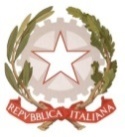 MINISTERO DELL’ ISTRUZIONE, DELL’UNIVERSITA’, DELLA RICERCAUFFICIO SCOLASTICO REGIONALE PER IL LAZIOLICEO SCIENTIFICO STATALE“TALETE”Roma, 31/10/2017                                                                                              Agli Alunni delle classi III, IV e V                                                                                              Ai Genitori Ai Docenti delle classi III, IV e V                                                                                              P.C. A tutti i DocentiP.C. Alla DSGA Sig.ra P. LeoniP.C. Al personale ATAAll’Albo (sito web)CIRCOLARE N. 93Oggetto: Alternanza scuola-lavoro per studenti che svolgono attività sportiva agonisticaCome previsto dalla Legge 107/2015, art.1, comma 34, anche enti, Federazioni sportive, società o associazioni sportive riconosciuti dal CONI possono accogliere gli studenti per percorsi di alternanza scuola-lavoro.Affinché l’attività sportiva agonistica possa essere valorizzata e riconosciuta ai fini dell’alternanza scuola-lavoro è necessario che lo studente dichiari l’intenzione da parte della struttura ospitante di co-progettare con l’Istituzione Scolastica un percorso che includa anche qualche aspetto lavorativo della disciplina praticata come attività di supporto, pianificazione, organizzazione e gestione di attività ed eventi sportivi, come gare, partite, manifestazioni, tornei, fare da istruttore a bambini, ecc. (almeno 10 ore). Si invitano, pertanto, gli studenti che intendono attivare percorsi di alternanza presso le suddette strutture ospitanti, a presentare un progetto al docente coordinatore che, se approvato dal Consiglio di Classe, darà la possibilità di ottenere il riconoscimento di 50 ore di alternanza, entro e non oltre giovedì 9 novembre p.v. .Si precisa che, per ciascuno studente, sarà possibile attivare questo tipo di percorso una sola volta nell’arco del triennio e che tale possibilità non esonera dalla partecipazione alle attività di alternanza scuola-lavoro svolte dal resto della classe. La Referente per L’ASL                                                             Il Dirigente scolastico   Prof.ssa Claudia Careri                                                                 Prof. Alberto Cataneo                                                                                       (Firma autografa sostituita a mezzo  stampa                                                                                  ai sensi dell’art. 3 comma 2 del d.lgs. n.39/1993)